Booking Form 2024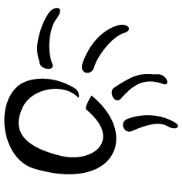 The Enlightened Traveller®Walking Holidays in France Ltd                    12, Park Lane, Tilehurst, READING RG31 5DL, England.T: UK: (0800) 4488 404    International: + 44 800 4488 404                        FR: 06 95 04 12 63        International: +33 6 95 04 12 63     E: info@walking-holidays-france.com  I: https://walking-holidays-france.com  1. Personal Details1. Personal Details1. Personal Details1. Personal Details1. Personal Details1. Personal Details1. Personal Details1. Personal DetailsFamily NameFamily NameFirst NameFirst NameTitle: Mr, Mrs, Ms; Dr. Date of BirthDate of BirthDate of BirthHome AddressHome AddressHome AddressHome AddressHome AddressHome AddressHome AddressHome AddressTownTownTownPost code/ZIP	Post code/ZIP	Post code/ZIP	Post code/ZIP	Post code/ZIP	Telephone  numbers-including any country codes:                      Telephone  numbers-including any country codes:                      Telephone  numbers-including any country codes:                      CountryCountryCountryCountryCountryHomeFax                                   Fax                                   Fax                                   Fax                                   Fax                                   WorkEmailEmailEmailEmailEmailYour profession: Your profession: Your profession: Your profession: Your profession: 2. Your chosen vacation and details2. Your chosen vacation and details2. Your chosen vacation and details2. Your chosen vacation and details2. Your chosen vacation and details2. Your chosen vacation and details2. Your chosen vacation and details2. Your chosen vacation and details2. Your chosen vacation and details2. Your chosen vacation and details2. Your chosen vacation and detailsName of Hiking Tour: Name of Hiking Tour: Date from first day accommodation is required Date from first day accommodation is required Date from first day accommodation is required Date from first day accommodation is required Date from first day accommodation is required Date of departure from last hotelDate of departure from last hotelDate of departure from last hotelDate of departure from last hotelDate of departure from last hotelDate of departure from last hotel      DayMonthMonthYearYearDayDayMonthMonthYearYearAlternative start [arrival] dates are:Alternative start [arrival] dates are:Alternative start [arrival] dates are:Alternative start [arrival] dates are:Alternative start [arrival] dates are:Type of room/s required Type of room/s required Type of room/s required Type of room/s required Type of room/s required Type of room/s required Number of participating people  Number of participating people  Number of participating people  Number of participating people  No.Twin bedsNo.No.Double bedDouble bedNo.Number of rooms required (based on max. two per room)Number of rooms required (based on max. two per room)Number of rooms required (based on max. two per room)Number of rooms required (based on max. two per room)No.Do you have any special needs? Write them below and read point 20 in our Terms and Conditions.Do you have any special needs? Write them below and read point 20 in our Terms and Conditions.Do you have any special needs? Write them below and read point 20 in our Terms and Conditions.Do you have any special needs? Write them below and read point 20 in our Terms and Conditions.Do you have any special needs? Write them below and read point 20 in our Terms and Conditions.Do you have any special needs? Write them below and read point 20 in our Terms and Conditions.Total number of nights of accommodation requiredTotal number of nights of accommodation requiredTotal number of nights of accommodation required   No.    No. Do you have any special needs? Write them below and read point 20 in our Terms and Conditions.Do you have any special needs? Write them below and read point 20 in our Terms and Conditions.Do you have any special needs? Write them below and read point 20 in our Terms and Conditions.Do you have any special needs? Write them below and read point 20 in our Terms and Conditions.Do you have any special needs? Write them below and read point 20 in our Terms and Conditions.Do you have any special needs? Write them below and read point 20 in our Terms and Conditions.3. How did you discover The Enlightened Traveller?3. How did you discover The Enlightened Traveller?3. How did you discover The Enlightened Traveller?3. How did you discover The Enlightened Traveller?3. How did you discover The Enlightened Traveller?3. How did you discover The Enlightened Traveller?3. How did you discover The Enlightened Traveller?3. How did you discover The Enlightened Traveller?3. How did you discover The Enlightened Traveller?3. How did you discover The Enlightened Traveller?Which search engine did you use?Google Google Yahoo Yahoo Bing Other? Which one?                Other? Which one?                Other? Which one?                What words/phrase did you type in?What words/phrase did you type in?What words/phrase did you type in?What words/phrase did you type in?What words/phrase did you type in?What words/phrase did you type in?What words/phrase did you type in?What words/phrase did you type in?What words/phrase did you type in?What words/phrase did you type in?Were you recommended to us?   Yes  Were you recommended to us?   Yes   No   No  Have you read about us? Have you read about us? Have you read about us? Yes   No  Yes   No  Yes   No  Were you recommended to us?   Yes  Were you recommended to us?   Yes   No   No  If yes, where?If yes, where?If yes, where?If yes, where?How can we improve our website? How can we improve our website? How can we improve our website? How can we improve our website? How can we improve our website? How can we improve our website? How can we improve our website? How can we improve our website? How can we improve our website? How can we improve our website? 4. Why did you choose The Enlightened Traveller? 5. Insurance5. Insurance5. InsuranceIt is a condition of booking that clients have adequate insurance to cover travel, public liability, personal injury, any impact on your holiday caused by COVID-19 (or any other pandemic or epidemic), medical costs, rescue and repatriation expenses, loss of or damage to luggage and its contents and expenses associated with cancellation or curtailment.It is a condition of booking that clients have adequate insurance to cover travel, public liability, personal injury, any impact on your holiday caused by COVID-19 (or any other pandemic or epidemic), medical costs, rescue and repatriation expenses, loss of or damage to luggage and its contents and expenses associated with cancellation or curtailment.It is a condition of booking that clients have adequate insurance to cover travel, public liability, personal injury, any impact on your holiday caused by COVID-19 (or any other pandemic or epidemic), medical costs, rescue and repatriation expenses, loss of or damage to luggage and its contents and expenses associated with cancellation or curtailment.I agree to obtain adequate insurance prior to travel.Agree  Disagree  6. Payment6. Payment6. PaymentTotal cost * (based on numbers participating)£€* We will assume you are responsible for total payment unless agreed otherwise in writing. We require the names of all travellers. * We will assume you are responsible for total payment unless agreed otherwise in writing. We require the names of all travellers. * We will assume you are responsible for total payment unless agreed otherwise in writing. We require the names of all travellers. I wish to pay by Paypal the sum of £ Pounds/€ Euros                 as a 20% deposit       in full payment          as a 20% deposit       in full payment I wish to make a bank transfer/wire for £ Pounds/€ Euros         as a 20% deposit       in full payment          as a 20% deposit       in full payment I wish to pay at the nearest UK branch of HSBC the sum of £ Pounds         as a 20% deposit       in full payment          as a 20% deposit       in full payment Notes: If your holiday starts in less than 8 weeks/56 days, full payment is required with your booking. No reservation can be made before payment is received and deposits must cover all of those travelling. Notes: If your holiday starts in less than 8 weeks/56 days, full payment is required with your booking. No reservation can be made before payment is received and deposits must cover all of those travelling. Notes: If your holiday starts in less than 8 weeks/56 days, full payment is required with your booking. No reservation can be made before payment is received and deposits must cover all of those travelling. I have read and accept the Terms and Conditions Please tick Please tick Name/SignatureDateDateName/Signature